                                                                                                                         Załącznik Nr 4SPRAWOZDANIE Z PRZEPROWADZONEJ ZBIÓRKI PUBLICZNEJPZC / SKC..................................................................................................................................w ramach zbiórki żywności „TAK POMAGAM“ nr 2022/471/OR Caritas Diecezji Bielsko-Żywieckiej	 przeprowadzonej w dniach 25-26 III 2022 r. w sklepie ....................................................zebrała następujące artykuły:W ramach akcji zebrano kwotę w wysokości 0 zł słownie: zero złotychKwotę w wysokości 0 zł przekazano na zakup produktów spożywczych i chemii gospodarczej.Zebrane artykuły zostaną przeznaczone na paczki żywnościowe dla najuboższych. 	...................................	                                                      ...................................         podpis koordynatora zbiórki	                                                                    miejscowość, data                                                                                                                                                           Załącznik nr 9                                               ZGODA RODZICÓW/ OPIEKUNÓW PRAWNYCH                                                NA UDZIAŁ DZIECKA W ZBIÓRCE PUBLICZNEJWyrażam zgodę na udział mojego dziecka …………………………………………………………………………………………………………………………………………………….........ucznia klasy ………. w zbiórce żywności organizowanej przez Caritas Diecezji Bielsko-Żywieckiej w dniach 25-26 III 2022 w sklepie ………………………………………………………………………………………………pod opieką……………………………………………………………………………………………………………………………………………Oświadczam, że znane mi są cele i zadania Szkolnego Koła Caritas oraz idee wolontariatu u podstaw których stoi dobrowolne i bezpłatne wykonywanie czynności oraz charytatywny i pomocniczy charakter wykonywanych przez wolontariuszy świadczeń.Tel. kontaktowy…………………………………………..…………………………                                                                                    …………………………………………………………data                                                                                                           podpis rodzica/opiekuna prawnego                                                                                                                                                             Załącznik nr 9                                               ZGODA RODZICÓW/ OPIEKUNÓW PRAWNYCH                                                NA UDZIAŁ DZIECKA W ZBIÓRCE PUBLICZNEJWyrażam zgodę na udział mojego dziecka …………………………………………………………………………………………………………………………………………………….........ucznia klasy ………. w zbiórce żywności organizowanej przez Caritas Diecezji Bielsko-Żywieckiej w dniach 25-26 III 2022 w sklepie ………………………………………………………………………………………………pod opieką……………………………………………………………………………………………………………………………………………Oświadczam, że znane mi są cele i zadania Szkolnego Koła Caritas oraz idee wolontariatu u podstaw których stoi dobrowolne i bezpłatne wykonywanie czynności oraz charytatywny i pomocniczy charakter wykonywanych przez wolontariuszy świadczeń.Tel. kontaktowy…………………………………………..…………………………                                                                                    …………………………………………………………data                                                                                                           podpis rodzica/opiekuna prawnegoZgodnie z art. 13. Ogólnego rozporządzenia o ochronie danych osobowej z dnia 27 kwietnia 2016r. (Dz. Urz. UE L 119 z 04.05.2016) Informuję, iż:Administratorem Pani/Pana danych osobowych jest Diecezja Bielsko-Żywiecka z siedzibą w: 43-300 Bielsko-Biała, ul. Żeromskiego 5A.Kontakt z Inspektorem Danych Osobowych: inspektor@diecezja.bielsko.plPani/Pana dane osobowe zawarte w formularzu będą przetwarzane wyłącznie przez Diecezję Bielsko Żywiecką dla potrzeb organizacji zbiórki i nie będą udostępniane innym podmiotom/instytucjom.Podstawą do przetwarzania tych danych jest art. 23 ust. 1 pkt 3 Ustawy z dnia 29 sierpnia 1997 r. o ochronie danych osobowych oraz art. 6 ust. 1 lit. b RODO.Pani/Pana dane osobowe przechowywane będą do czasu rozliczenia zbiórki i wykonania statystyki.Posiada Pani/Pan prawo do żądania ad administratora dostępu do danych osobowych, ich sprostowania, usunięcia lub ograniczenia przetwarzania, wniesienia sprzeciwu wobec przetwarzania danych, przenoszenia danych oraz prawo do cofnięcia zgody.Ma Pani/Pan prawo wniesienia skargi do organu nadzorczego.Podanie danych osobowych jest wymogiem nawiązania współpracy i ma charakter dobrowolny, ich niepodanie skutkuje jednak brakiem możliwości podjęcia wzajemnej współpracy.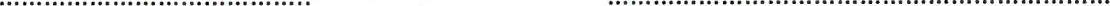 	data	podpis rodzica/opiekuna prawnegoZgodnie z art. 13. Ogólnego rozporządzenia o ochronie danych osobowej z dnia 27 kwietnia 2016r. (Dz. Urz. UE L 119 z 04.05.2016) Informuję, iż:Administratorem Pani/Pana danych osobowych jest Diecezja Bielsko-Żywiecka z siedzibą w: 43-300 Bielsko-Biała, ul. Żeromskiego 5A.Kontakt z Inspektorem Danych Osobowych: inspektor@diecezja.bielsko.plPani/Pana dane osobowe zawarte w formularzu będą przetwarzane wyłącznie przez Diecezję Bielsko Żywiecką dla potrzeb organizacji zbiórki i nie będą udostępniane innym podmiotom/instytucjom.Podstawą do przetwarzania tych danych jest art. 23 ust. 1 pkt 3 Ustawy z dnia 29 sierpnia 1997 r. o ochronie danych osobowych oraz art. 6 ust. 1 lit. b RODO.Pani/Pana dane osobowe przechowywane będą do czasu rozliczenia zbiórki i wykonania statystyki.Posiada Pani/Pan prawo do żądania ad administratora dostępu do danych osobowych, ich sprostowania, usunięcia lub ograniczenia przetwarzania, wniesienia sprzeciwu wobec przetwarzania danych, przenoszenia danych oraz prawo do cofnięcia zgody.Ma Pani/Pan prawo wniesienia skargi do organu nadzorczego.Podanie danych osobowych jest wymogiem nawiązania współpracy i ma charakter dobrowolny, ich niepodanie skutkuje jednak brakiem możliwości podjęcia wzajemnej współpracy.	data	podpis rodzica/opiekuna prawnego                                                                                                                                                             Załącznik nr 5SPRAWOZDANIE Z ROZDYSPONOWANIA DARÓW ZEBRANYCH PODCZAS ZBIÓRKI PUBLICZNEJ „TAK POMAGAM”PZC / SKC…………………………………………………………………..…………………………………………………………………..…………………………………………………………………..w ramach zbiórki publicznej Caritas Diecezji Bielsko Żywieckiej nr 2022/471/ORprzeprowadzonej w dniach 25-26 III 2022r. w sklepie:……………………………………………………………………………………………………………………….....zebrał…………….kg artykułów spożywczych, oraz chemii,które przekazano …………..osobom,w tym:rodzin wielodzietnych………………………………rodzin dysfunkcyjnych………………………………osoby samotne…………………………………………osoby bezrobotne…………………………………….osoby bezdomne………………………………………osoby niepełnosprawne……………………………ilość wolontariuszy……………………………………miejscowość i data                                                                                                                                                                                     podpis i pieczęćL p.Nazwa towaruKg lub litryŁączna ilość1Artykuły proszkowe (budyń, kisiel, przyprawy, zupy itp.)kg2Bakaliekg3Ciastka i ciastakg4Cukierki (cukierki, lizaki itp.)kg5Cukierkg6Czekolady i wyroby czekoladowekg7Dżemy i powidłakg8Herbatakg9Kasze (np. jęczmienna, manna itp.)kg10Kawa. kakaokg11Koncentraty spożywcze, sosy i przyprawykg12Konserwy mięsnekg13Konserwy rybnekg14Majonezkg15Makaronkg16Mąkakg17Mlekol18Nabiał (masło, margaryna, sery itp.)kg19Olejl20Owoce konserwowe (ananasy itp.)kg21Płatki (kukurydziane, owsiane itp.), chipsykg22Ryżkg23Soki. napojel24Sólkg25Warzywa konserwowane w puszkach (groszek, fasola itp.)kg26Warzywa strączkowe (groch, fasola itp.)kg27Miódkg28Gotowe potrawy w słoikachkg29Pieczywokg30Owocekg31Wędlinykg32Środki czystościkg33Jajkakg34Bułka tartakg35InneRAZEM:RAZEM:RAZEM:    kg